District 28 STEM Award – Evaluation formAPPLICANT: ______________________________________________________EVALUATOR: _____________________________________________________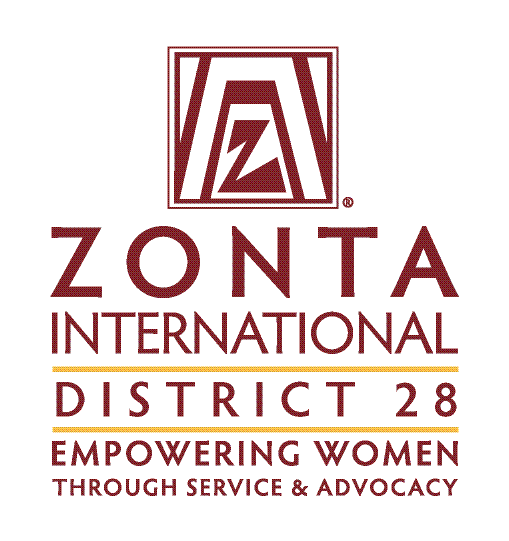 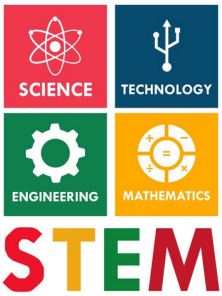 ItemPossible pointsApplicant’s points1Personal experience in STEMWhy did you choose this STEM degree programme? What is your motivation?What career goals do you have?What position do you hold in the university environment as a woman?What impact do you want to make in your field?Tell us a short anecdote where you had to overcome a hurdle in your degree programme for the reason of being a woman.502Social commitmentVolunteering commitment to women and girlsType of volunteering activity/activities Target groups Duration and scopeYour motivation for the activity/activities303Role model / LeadershipDoes the applicant act in her academic/professional environment as a „role model“?Goals achievedDoes the applicant assume responsibility for leadership tasks in her academic/professional environment?Goals achievedSustainability of the goals20Maximum points100CommentsCommentsCommentsComments